Сессия №14                         Решение № 170             16 декабря 2020 года О предоставлении (об отказе в предоставлении) 
в безвозмездное пользование недвижимого имущества, находящегося 
в муниципальной собственности 
Звениговского муниципального района Республики Марий ЭлРассмотрев заявление председателя Марийской республиканской организации «Всероссийское ордена трудового красного знамени общество слепых» о предоставлении в безвозмездное пользование нежилого помещения, поз. № 11, расположенного по адресу: Республика Марий Эл, г.Звенигово, ул.Ленина, д.46, общей площадью 19,2 кв.м., находящегося в муниципальной собственности Звениговского муниципального района Республики Марий Эл для размещения Звениговской местной организации ВОС, руководствуясь п.п. 3.3. Положения «О порядке управления и распоряжения имуществом, находящимся в  собственности Звениговского муниципального района Республики Марий Эл, утвержденного решением Собрания депутатов Звениговского муниципального района от 23 сентября 2020 года № 133, Собрание депутатов Звениговского муниципального районаРЕШИЛО:1. Предоставить Марийской республиканской организации общероссийской общественной организации инвалидов «Всероссийское ордена трудового красного знамени общество слепых» в безвозмездное пользование нежилое помещение, поз. 11, расположенное по адресу: Республика Марий Эл, г.Звенигово, ул.Ленина, д.46, общей площадью 19,2 кв.м., находящееся в муниципальной собственности Звениговского муниципального района Республики Марий Эл, с 26 октября 2020 года по 25 октября 2023 года.2. Настоящее решение вступает в силу со дня его подписания и распространяются на правоотношения, возникшие с 26 октября 2020 года.Глава Звениговского муниципального района,Председатель Собрания депутатов 					      Н.В. Лабутина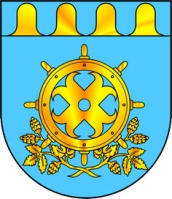 ЗВЕНИГОВО МУНИЦИПАЛ РАЙОНЫН  ДЕПУТАТ – ВЛАКЫН ПОГЫНЫН  ШЫМШЕ СОЗЫВШЕСОБРАНИЕ ДЕПУТАТОВ ЗВЕНИГОВСКОГО МУНИЦИПАЛЬНОГО РАЙОНАСЕДЬМОГО СОЗЫВА